Во исполнение постановления Правительства Оренбургской области           № 66-п от 26 января 2012 года, Соглашения между администрацией района, профсоюзами и работодателями Тюльганского района «О взаимодействии и сфере социально-трудовых отношений и социальной защиты населения Тюльганского района на 2017-2019 годы»; Соглашения между администрацией Муниципального образования «Тюльганский район», отделом образования администрации  «Тюльганский район» и Тюльганкой районной организацией Оренбургской областной общественной организации Профсоюза работников народного образования и науки Российской Федерации на 2017-2019 годы; Трудового кодекса Российской Федерации, и в целях развития гражданского общества, развития и совершенствования социального партнерства, развития экономики и рынка труда на территории Тюльганского района, п о с т а н о в л я ю:1. Сторонам социального партнерства всех предприятий, учрежденийорганизаций независимо от форм собственности:1.1. По окончании срока действия коллективных договоров и при его отсутствии приступить к разработке и подписанию нового, либо продления срока действующего коллективного договора.Заключенный, измененный или продленный коллективный договор предоставлять  в течение семи дней после принятия в ГКУ «Центр занятости населения Тюльганского  района» для уведомительной регистрации не менее чем в двух экземплярах со всеми имеющимися приложениями, с подлинными подписями и печатями, с указанием даты проведения и номера протокола общего собрания (конференции) работников. Все экземпляры должны бытъ прошиты, страницы пронумерованы.Для подтверждения факта наличия и действия коллективного договора, заключенного в головном предприятии, предоставляется копия в ГКУ «Центр занятости населения Тюльганского района».1.4. Изменения и дополнения, внесенные в коллективный договор в течение срока его действия, предоставлять для уведомительной регистрации в том же порядке, что и коллективный договор.2. Рекомендовать ГКУ «Центр занятости населения Тюльганского района»:2.1. Оказывать необходимую методическую и практическую помощь организациям района по разработке и заключению коллективных договоров, соглашений.2.2. Организовать уведомительную регистрацию заключенных коллективных договоров, соглашений и проводить их экспертизу согласно Трудовому законодательству Российской Федерации.2.3. Осуществлять контроль за выполнением соглашений и коллективных договоров, зарегистрированных на территории муниципального образования.Рекомендовать работодателям:3.1. Оказать содействие по созданию и восстановлению профсоюзных организаций на предприятиях и в учреждениях, а также обеспечить заключение коллективных договоров.3.2 Обеспечить гарантии деятельности профсоюзных организаций, их выборных органов, а также освобожденных и не освобожденных членов выборных профсоюзных органов в соответствии с действующим трудовым законодательством и законодательством о профессиональных союзах.3.3 Не препятствовать организации безналичной уплаты профсоюзных взносов, перечислению на счета профсоюзов денежных средств с расчетных счетов предприятий, учреждений, организаций одновременно с выдачей заработной платы. 4.Контроль за выполнением данного постановления возложить на заместителя главы администрации района по оперативному управлению Нефедова И.В.5.Настоящее постановление вступает в силу со дня его подписания и подлежит опубликованию на официальном сайте муниципального образования Тюльганский район в сети «Интернет».Глава муниципального образования Тюльганский район                                                                              И.В. БуцкихРазослано: райпрокурору, орготделу, руководителям предприятий и организациям района.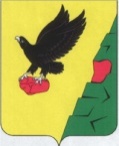                  Муниципальное образованиеТюльганский районОренбургской областиАДМИНИСТРАЦИЯТЮЛЬГАНСКОГОРАЙОНАП О С Т А Н О В Л Е Н И Е                 Муниципальное образованиеТюльганский районОренбургской областиАДМИНИСТРАЦИЯТЮЛЬГАНСКОГОРАЙОНАП О С Т А Н О В Л Е Н И Е                 Муниципальное образованиеТюльганский районОренбургской областиАДМИНИСТРАЦИЯТЮЛЬГАНСКОГОРАЙОНАП О С Т А Н О В Л Е Н И Е                 Муниципальное образованиеТюльганский районОренбургской областиАДМИНИСТРАЦИЯТЮЛЬГАНСКОГОРАЙОНАП О С Т А Н О В Л Е Н И ЕО проведении коллективно-договорной кампании в 2017 годув предприятии и учреждении Тюльганского районаО проведении коллективно-договорной кампании в 2017 годув предприятии и учреждении Тюльганского районаО проведении коллективно-договорной кампании в 2017 годув предприятии и учреждении Тюльганского районаО проведении коллективно-договорной кампании в 2017 годув предприятии и учреждении Тюльганского районаО проведении коллективно-договорной кампании в 2017 годув предприятии и учреждении Тюльганского районаО проведении коллективно-договорной кампании в 2017 годув предприятии и учреждении Тюльганского района